СТОИМОСТЬ ПРОДУКТОРОВОГО НАБОРА ДЛЯ НОВОГОДНЕГО СТОЛА(в ценах ноября 2021 года к ноябрю 2020 года)Стоимость самых популярных новогодних салатов — «Оливье» и «Селедки под шубой» — за год (в ценах ноября 2021 года к ноябрю 2020 года) значительно выросла. Цена на картофель, морковь, свеклу, репчатый лук, яйца и майонез увеличилась на 20–77%. Для расчета стоимости салата «Оливье» был использован классический рецепт: консервированные огурцы (500 г), горошек (380 г), картофель (500 г), морковь (200 г), куриные яйца (4 шт.), вареная колбаса (300 г), майонез (300 г) и репчатый лук (100 г). Стоимость салатника на четверых с этими ингредиентами  на новогоднем столе обойдется в  444 рубля.За год подорожали все ингредиенты салата, минимальный рост в 8% был у консервированных овощей, горошка. Овощная группа, яйца и майонез выросли в цене гораздо значительнее. Картофель подорожал на 77%, морковь — на 47%, яйца — на 25%, майонез — на 24%,  репчатый лук — на 20%.С салатом «Селедка под шубой» ситуация аналогичная. Салатник на четверых обойдется в 219 рублей. Для новогоднего стола был взят такой рецепт: соленая сельдь (350 г), картофель (500 г), столовая свекла (350 г), морковь (200 г), куриные яйца (2 шт.), репчатый лук (100 г), майонез (300 г).За год ни один ингредиент не подешевел. Минимально подорожала сама селедка — на 19%. Стоимость остальных ингредиентов менялась активнее. Картофель вырос в цене на 77%, свекла и морковь — на 36% и 47% соответственно, яйца — на 25%, майонез — на 24%  репчатый лук — на 20%.Цены на алкогольные напитки выросли меньше всего — на 3%. Литр водки крепостью в 40% об.спирта и выше стоит 569,75 рубля, а за литр вина игристого отечественного придется отдать 331,80 рубля. Контактная информация: Захарова О.В.специалист Владимирстата по взаимодействию со СМИтел. (4922) 773041, 773042 (доб.0409); моб. 89157653471mailto: P33_ZaharovaOV@gks.ruВладимирстат в соцсетях: https://vk.com/vladimirstatПри использовании материалов Территориального органа Федеральной службы государственной статистики по Владимирской области в официальных, учебных или научных документах, а также в средствах массовой информации ссылка на источник обязательна.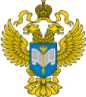 ТЕРРИТОРИАЛЬНЫЙ ОРГАН ФЕДЕРАЛЬНОЙ СЛУЖБЫ ГОСУДАРСТВЕННОЙ СТАТИСТИКИ ПО ВЛАДИМИРСКОЙ ОБЛАСТИТЕРРИТОРИАЛЬНЫЙ ОРГАН ФЕДЕРАЛЬНОЙ СЛУЖБЫ ГОСУДАРСТВЕННОЙ СТАТИСТИКИ ПО ВЛАДИМИРСКОЙ ОБЛАСТИ27 декабря 2021 г.27 декабря 2021 г.Пресс-выпуск